ΕΝΔΕΙΚΤΙΚΟΙ ΣΤΙΧΟΙ ΑΠΟ ΤΙΣ ΔΡΑΣΕΙΣ ΤΩΝ ΠΡΟΗΓΟΥΜΕΝΩΝ ΕΤΩΝ:«Τα καραβάκια των ευχών», 2013/2014/2015/2016/2017/2018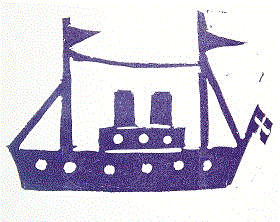 Φέρνουνε την "καλή χρονιά", ρουδιά μου με τα ρούδια, 
τα καραβάκια απ' τα σχολειά, μες σε γλυκά τραγούδια!
‘Παινούνε και τα ψάλλουνε, γεννούνε την  ελπίδα, 
γλυκαίνουν κι ημερεύουνε του χρόνου τη λεπίδα 1ο ΓΥΜΝΑΣΙΟ... Όσες ευχές, απλόχερα, οι άλλοι θα σας πούνε
εμείς απλά ευχόμαστε αληθινές να βγούνε...2ο ΓΥΜΝΑΣΙΟ… Ωραίο το 'βαψες, ρε Τραμπ, ξανθό όλο το μαλλάκι
ευχόμαστε όμως στο Θεό να 'χεις και μυαλουδάκι!3ο ΓΥΜΝΑΣΙΟ
​​... Το νέο έτος έφτασε κι ας χαροποιηθούμε, 
​μ' ένα καράβι όμορφο ήρθαμε να τα πούμε!...4ο ΓΥΜΝΑΣΙΟ…Φέραμε το καράβι μας, «ΑΒΕΡΩΦ» τιμημένο,για μήνες το φροντίζαμε να ΄ρθει καλοφτιαγμένο…ΓΥΜΝΑΣΙΟ ΚΑΜΠΟΥ​... Η Χίος η θαλασσινή ξέρει από αντάρες
​και δεν βουλιάζει εύκολα μέσα στις συμπληγάδες...ΓΥΜΝΑΣΙΟ ΒΡΟΝΤΑΔΟΥ​​... Το έτος που μας πέρασε εζήσαμε μποφόρια,
​μα οι Χιώτες και οι Χιώτισσες ξέρουνε από ζόρια...ΓΥΜΝΑΣΙΟ ΚΑΛΛΙΜΑΣΙΑΣΟι φόροι μάς ταράξανε και η Δ.Ε.Η. επίσηςποιόνε να πιάσεις να βαράς και ποιόνε να αφήσεις…ΓΥΜΝΑΣΙΟ ΚΑΛΑΜΩΤΗΣΣτης Χιος τα Νοτιόχωρα μοσχοβολούν οι σκίνοι
μα, με την κρίση που ’πεσε, δακρύσανε κι εκείνοι…ΓΥΜΝΑΣΙΟ ΒΟΛΙΣΣΟΥ​​...Ερχόμαστε από της Βολισσού το πέτρινο σχολείο,
​που είναι το ομορφότερο σε ολόκληρη την Χίο...ΜΟΥΣΙΚΟ ΣΧΟΛΕΙΟ..Με "ντο", με "ρε", με "λα" και "σι" προβλήματα ξεχνιούνται,
​ κι όλου του κόσμου οι αναποδιές χιλιομυριοσκορπιούνται... Ε.Ε.Ε.Ε.Κ. ΧΙΟΥ...Τα χρήματα και τ' αγαθά δε φέρνουν ευτυχία,
ο πλούτος είναι στην καρδιά και στην καλή υγεία!...Ε.Ε.Ε.Γ. – Λ. ΧΙΟΥ…Κάνα ταξί να βάλετε, να μας πηγαινοφέρνειγιατί η Περιφέρεια, δεν το ’χει  καταφέρει…1ο ΓΕ.Λ. ΧΙΟΥ…Αλλιώτικα θα θέλαμε να ν’ τα παινέματά μας,αλλά η κρίση έσβησε το γέλιο απ’ την καρδιά μας…2ο ΓΕ.Λ. ΧΙΟΥ…Όσους κι αν κάνουν πόλεμους και φυλακές αν χτίζουν,η σκέψη μένει ελεύθερη δεν την αιχμαλωτίζουν…3ο ΓΕ.Λ. ΧΙΟΥ…Πολιτικοί, να νιώσετε, κι εσείς, που κυβερνάτε: 
το μέλλον είμαστε εμείς και μην μας παρατάτε!ΓΕ.Λ. ΒΡΟΝΤΑΔΟΥ ΧΙΟΥ…Εδώ με τα μαστίχια μας στη μυροβόλο Χίοπερνάμε τα Χριστούγεννα, σα Χιώτες, δύο – δύο!ΓΕ.Λ. ΚΑΛΛΙΜΑΣΙΑΣ ΧΙΟΥ…Αρχιμηνιά κι αρχιχρονιά, με πίστη και ελπίδανα ανασάνει κάποτε η δύστυχη πατρίδα…ΓΕ.Λ. ΚΑΛAMΩΤΗΣ ΧΙΟΥ​Όπως απλώνει στον κορμό του πυξαριού το δάκρυ,
έτσι κι η Ευρώπη πρόσφυγες γέμισε απ' άκρη σ' άκρη...ΓΥΜΝΑΣΙΟ, ΓΕ.Λ. και ΕΠΑ. Λ. ΚΑΡΔΑΜΥΛΩΝ ΧΙΟΥ…Απ’ το πρωί διαβάζουμε και τίποτα δε βγάζουμετραβούμε τα μαλλιά μας, μαζί και τα μυαλά μας!1Ο ΕΠΑ.Λ. ΧΙΟΥ…Έχω ναυτόπουλα γερά, κατάρτια καρυδένια,αντένες ασημόκαπνες, πανάκια μεταξένια!ΕΠΑ.Λ. ΒΡΟΝΤΑΔΟΥ…Η κρίση μάς γονάτισε, μα εμείς θα σηκωθούμε
εδώ περάσαμε Σφαγές, σιγά μη φοβηθούμε!ΕΠΑ.Λ. ΟΙΝΟΥΣΣΩΝ…Υγεία και καλή χαρά να φέρει ο νέος χρόνοςνα λάμψει πάλι ο ουρανός κι ολόκληρος ο κόσμος.